Ruit 173 – Miga – 1983-vertalingNaam: 	Gemeente:	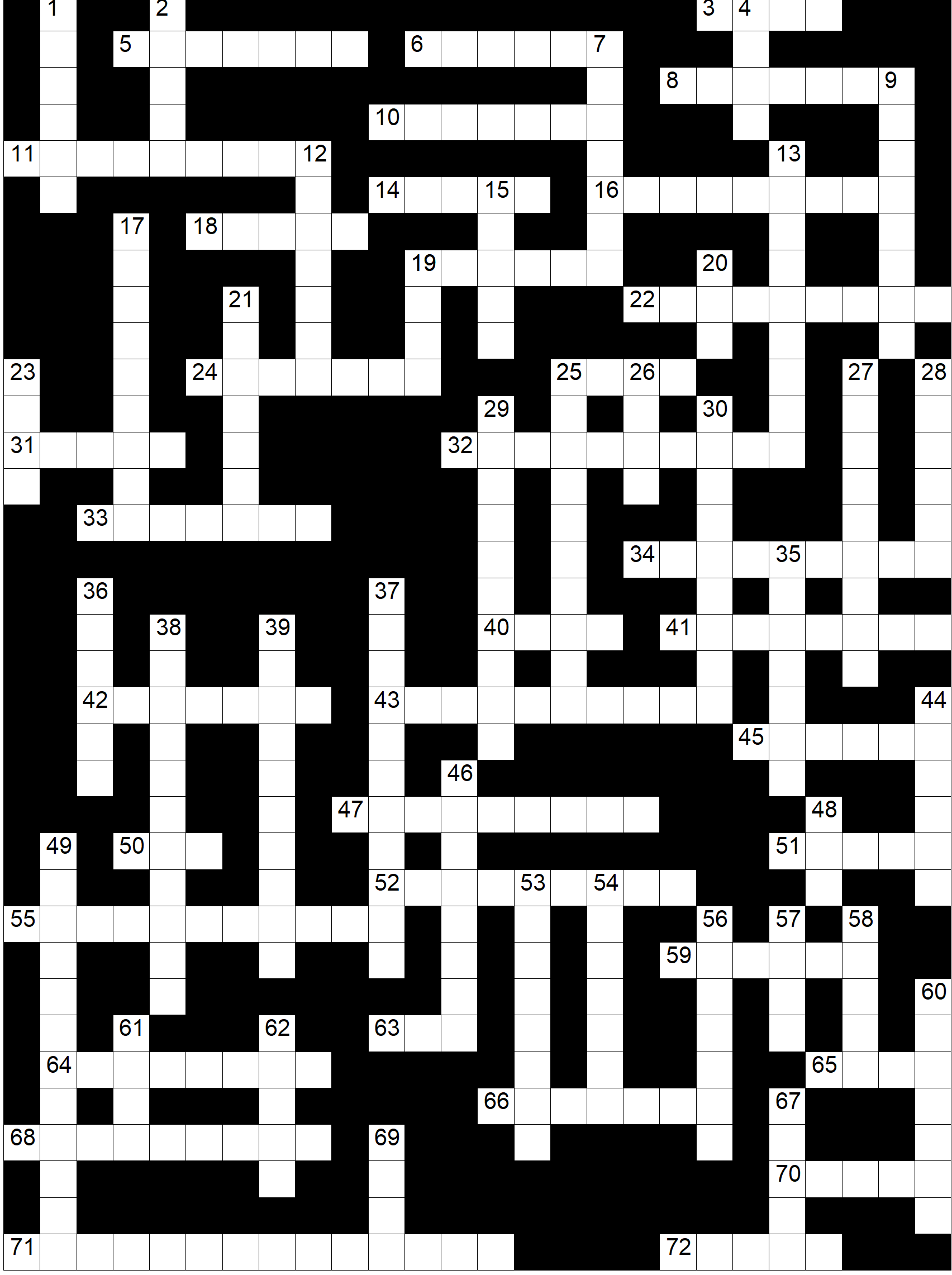 AntwoordbladAf1		2		4		7		9		12		13		15		17		19		20		21		23		25		26		27		28		29		30		35		36		37		38		39		44		46		48		49		53		54		56		57		58		60		61		62		67		69		Dwars3		5		6		8		10		11		14		16		18		19		22		24		25		31		32		33		34		40		41		42		43		45		47		50		51		52		55		59		63		64		65		66		68		70		71		72		LeidradeAf1	Die volke sal nie meer leer om dit te maak nie.2	Woon hier en jy is siek van angs.4	Hy stap tussen die trop skape deur en vang sy prooi.7	Miga rig sy prediking teen hierdie stad.9	Een van die dinge wat die Here sal wegvat uit die hand van Assirië.12	Hieruit sal daar ploegskare gemaak word.13	Stap só verby Jakob en jou klere word afgestroop.15	Hierdie plek se huise is ŉ teleurstelling vir die konings.17	Op daardie dag sal die Here hierdie ver mense vergader.19	Die leiers en regeerdes doen dit met die goeie.20	Houer van vals gewigte.21	Ek is ellendig - ek wou graag hierdie vrugte eet.23	Skeer só ŉ kol op jou kop.25	Die Here sal hierdie voertuie vernietig.26	Miga tree op tydens hierdie koning se regering.27	Hier wei jou kleinvee alleen.28	Here het haar gebruik om die volk uit Egfaipte te lei.29	Dis die leiers en regeerder se skuld dat hierdie plek vol bossies sal word.30	Hy sal hierdie militêre leiers teen Assirië uitstuur.35	Jerusalem se priesters gee onderrig hierteen.36	Op daardie dag sal die Here hierdie mense is sterk nasie maak.37	Hierdie plek is 'n verlate vesting.38	Sy kom in opstand teen haar skoonma.39	Die Here gee hierdie wapen aan Sion.44	Hy vra omkoopgeld.46	Hierop sal die vyand die koning van Israel met 'n kierie slaan.48	Hier lê die bedriër sy planne en uitdink49	Moet ek hom vir die Here offer vir my sonde?53	ŉ Komposisie vir diegene wat beplan om ander kwaad aan te doen.54	Hierdie voël het ŉ kaal kol op sy kop.56	Op daardie dag sal die Here hierdie mense bymekaar maak.57	Uit hierdie plek kom die openbaring.58	Dit word op die dorsvloer bymekaargebring.60	Hier sal die Here hulle sonde gooi.61	Soveel nasies wil na die huis van die Here gaan.62	Die leiers bedek dit as teken van rou.67	Die leiers en regeerdes het Sion hiermee gebou69	Bileam se vader.Dwars3	Jy sal jou nie hiermee insmeer nie.5	Samaria sal skreeu soos hierdie aasdier.6	Moet ek hiermee voor God gaan kniel?8	Die leiers en regeerdes doen dit met die verkeerde.10	Hier sal elke man ongesteurd sit.11	Samaria sal soos hierdie voël klaag.14	Die koning van Moab.16	Hy sê: As profeet beloof ek aan julle drankies.18	Miga tree op tydens hierdie koning se regering.19	Miga tree op tydens hierdie koning se regering.22	Sing: Ons is geheel en al vernietig..24	Tuisdorp van Miga.25	Doen dit, maar jy sal nie oes nie31	Here het hom gebruik om die volk uit Egipte te lei.32	Die land is onder hierdie slegte mense verdeel.33	Hier sal elke man ongesteurd sit.34	Dit is die afgodshoogte van Juda.40	Hierdie drankie beloof ŉ bedrieër.41	Skoeisel van Samaria as sy sonder klere loop.42	Die leiers en regeerdes gooi die bene van die volk hierin43	Ek is ellendig soos hierdie deel van die wingerd!45	Pas jou volk hiermee op.47	Dit is goed as jy só voor God lewe.50	Hy sal my kom red.51	Getuies wat hoor wat jy vir die Here  sê.52	Moet die Here die eienaar van hierdie onbetroubare instrument vryspreek?55	Samaria se inkomste uit hierdie sonde sal verbrand word.59	Jy sal hierdie vrugte pars maar nie wyn drink nie.63	Iets te drinke, beloof die profeet.64	Die leiers en regeerdes gooi die vleis van die volk hierin.65	Ek sal Hom vertrou.66	Uit hierdie tempel getuig die Here teen die bewoners van die aarde.68	Hulle moet rouklere aantrek.70	Jy sal hierdie vrugte pars maar jou nie met olie insmeer nie.71	Jy is klein onder die families in Juda.72	Die Here sal dít vergewe.